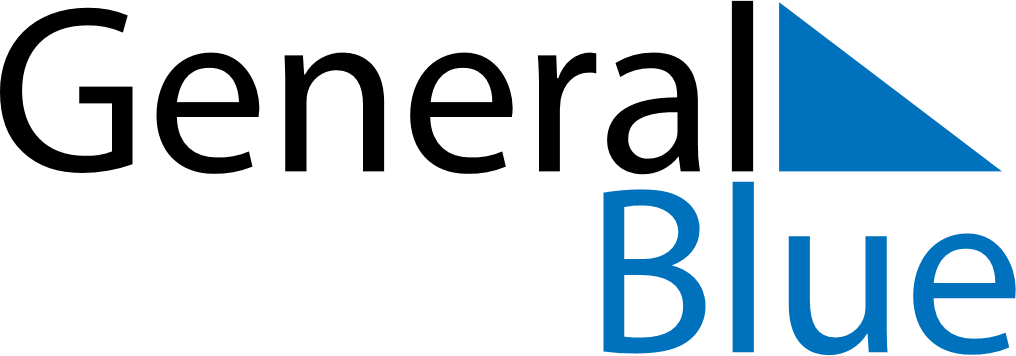 June 2024June 2024June 2024June 2024June 2024June 2024SwedenSwedenSwedenSwedenSwedenSwedenSundayMondayTuesdayWednesdayThursdayFridaySaturday12345678National Day910111213141516171819202122Midsummer EveMidsummer Day2324252627282930NOTES